Уважаемые коллеги!30 ноября (понедельник) 2015 г.В ГОСУДАРСТВЕННОМ ИНСТИТУТЕ ИСКУССТВОЗНАНИЯСОСТОИТСЯ 8-е ЗАСЕДАНИЕ МЕЖДИСЦИПЛИНАРНОГО НАУЧНОГО СЕМИНАРА «ПРОБЛЕМЫ ХУДОЖЕСТВЕННОЙ КУЛЬТУРЫ XVIII ВЕКА»Форма: диалог фотографа и историка архитектурыТематическое направление: русская архитектура второй половины XVIII века Тема: московские храмы второй половины XVIII века. Опыт изучения. Взгляд фотографа (Маргарита Федина) и  историка архитектуры (Алексей Яковлев) Участники: Маргарита Федина (свободный фотограф, член Союза фотохудожников России, автор фотографий более чем 40 книг по истории архитектуры); Алексей Яковлев (ст.н.с. сектора Свода памятников архитектуры, ГИИ)Ключевые проблемы: особенности съемки памятников русской архитектуры эпохи неоклассицизма как для книг, так и для художественных проектов; особенности подходов в съемке классицистических памятников (Маргарита Федина); московские храмы-ротонды эпохи неоклассицизма: конструктивные, типологические и стилистические особенности; необычные и  сложнодоступные для посетителей элементы интерьеров московских храмов (Алексей Яковлев)Место проведения: Государственный институт искусствознания, библиотекаВремя: 17.00Всех желающих принять участие в семинаре прошу сообщить об этом по электронной почте: culture.18.century@gmail.comДо встречи!Куратор семинара: Алла Александровна Аронова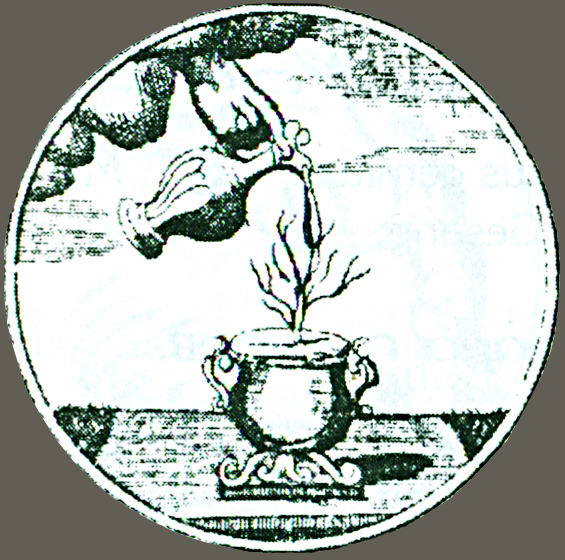 